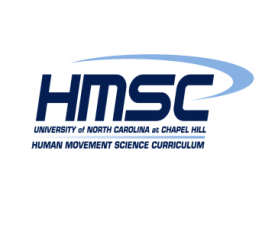 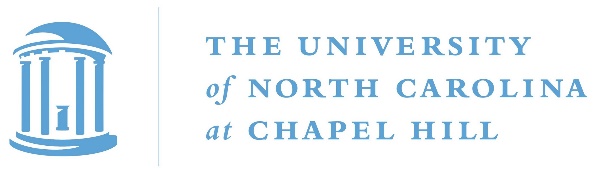 The University of North Carolina at Chapel Hill Interdisciplinary Curriculum in Human Movement ScienceInvites you to attend a Dissertation Defense byDoctoral CandidateWill defend the dissertation entitledThe University of North Carolina at Chapel HillAdvisor:Committee Members: